24 апреля с 10:00 до 13:00 Красносельцовское сельское поселение примет участие во Всероссийском субботнике в честь 5-тилетия реализации проекта «Формирование комфортной городской среды» на территории сквера по ул. Ленина и Центральной площади по ул. Гагарина 
В рамках этого мероприятия состоится анкетирование граждан по вопросам благоустройства общественных территорий. Приглашаем всех принять активное участие в анкетировании и проведении субботника! 
Напоминаем, что рейтинговое голосование по выбору общественной территории будет проводиться в период с 26 апреля 2021 года по 30 мая 2021 года с использованием цифровой платформы Минстроя России по электронному адресу: 13.gorodsreda.ru#ГородаМеняютсяДляНас #Городаменяются#ЖКХменяется #благоустройство #БудущееРоссии #национальныепроекты#РеспубликаМордовия #РейтинговоеГолосование #КонкурсФКГСмордовия#РузаевкаФКГС #ФКГСКрасноесельцо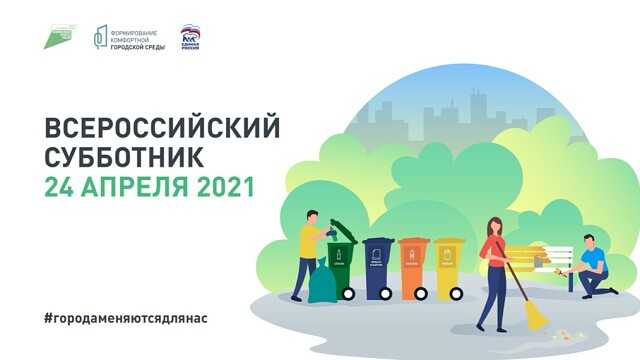 